 РОССИЙСКАЯ ФЕДЕРАЦИЯАДМИНИСТРАЦИЯ ГОРОДСКОГО ОКРУГА "ГОРОД КАЛИНИНГРАД" КОМИТЕТ ПО ОБРАЗОВАНИЮ       МУНИЦИПАЛЬНОЕ АВТОНОМНОЕ ДОШКОЛЬНОЕ ОБРАЗОВАТЕЛЬНОЕ УЧРЕЖДЕНИЕ ГОРОДА КАЛИНИНГРАДА ДЕТСКИЙ САД № 119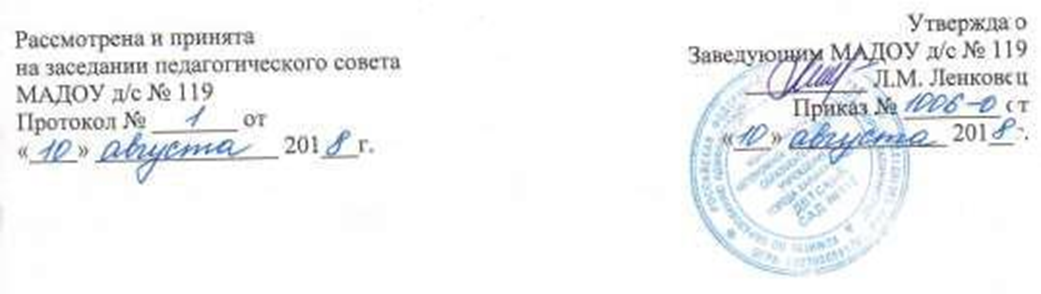 Дополнительная общеобразовательная общеразвивающая программа социально-педагогической направленности«Цветной мир»для детей 5-6 летсрок реализации -39 часов Разработчик программы:Королёва Марина Владимировна,педагог-психологНиколаева Наталья Георгиевна,педагог-психологг. Калининград, 2018 гСОДЕРЖАНИЕ2. Пояснительная записка Дополнительная общеобразовательная общеразвивающая программа социально-педагогической  направленности «Цветной мир» (далее - Программа)   разработана в соответствие с Федеральным законом от 29.12.2012 г. № 273-ФЗ «Об образовании в Российской Федерации», приказом Министерства образования и науки РФ ОТ 29.08.2013 Г. № 1008 «Об утверждении порядка организации и осуществления образовательной деятельности по дополнительным общеобразовательным программам», Положением о дополнительной общеобразовательной общеразвивающей программе МАДОУ д/с № 119.Направленность программы: социально-педагогическая.Цели и задачи дополнительной общеобразовательной общеразвивающей программы.Цель: формирование и коррекция эмоциональной сферы и личностных особенностей детей дошкольного возраста.Задачи:Укрепление психического здоровья ребёнка, через стабилизацию эмоциональной сферы;Развитие произвольности, умение управлять своими эмоциями, чувствами;Развитие внутреннего потенциала и творческой активности ребёнка;Коррекция механизмов психологической защиты – демонстративности, негативизма, агрессии;Коррекция тревожности;Повышение самооценки;Формирование способов эффективного взаимодействия детей;Развитие воображения;Актуальность.       Период дошкольного детства насыщен различными формами обучения. Взрослые во что бы то ни стало, хотят вложить в ребёнка как можно больше информации, сформировать умения и навыки. И этот процесс, безусловно, очень важен, но также необходимым элементом развития ребёнка является возможность свободно проявлять себя в разных видах игровой деятельности, которые, в частности, органично присутствуют в изобразительном творчестве.     Неповторимость каждого человека не вызывает сомнений, но умение предъявить свою уникальность не сформирована ещё у детей. И чаще всего раскрыться ребёнку мешают застенчивость, неконтактность, детская агрессивность, конфликтность, тревожность. Для того чтобы ребенок мог раскрыться удивительным образом подходит метод арт-терапии. Неслучайно многие терапевтические и развивающие эффекты занятий детей с арт-терапевтом обусловлены взаимодействием ребёнка  с изобразительным материалом. Такое взаимодействие оказывает стимулирующее воздействие, развивает способность к проявлению инициатив и самостоятельности, концентрации внимания, даёт выход аффектам. Другим важнейшим фактором положительного воздействия арт-терапии на детей дошкольного возраста являются терапевтические отношения, благодаря которым ребёнок может ощутить чувство безопасности и начать выражать себя более смело, развить коммуникативные способности.Отличительные особенности программыОтличительной особенностью программы является ориентация на практическую значимость получаемых знаний, их универсальность, актуальность для каждого ребёнка при его социализации. является ориентация на практическую значимость получаемых знаний, их универсальность, актуальность для каждого ребёнка при его социализации.Возраст детей, участвующих в реализации Программы: 5-6 лет.Срок реализации Программы: 1 год.Формы проведения итогов реализации Программы: открытые мероприятия 2 раза в год.3.Планируемые результаты:      Применение арт-терапевтических методов в коррекционной работе позволяет получить следующие позитивные результаты:Обеспечивает эффективное эмоциональное отреагирование, придаёт ему даже в случаях агрессивных проявлений социально приемлемые доступные формы;Облегчает процесс коммуникации для замкнутых, стеснительных или слабо ориентированных на сверстников детей. Способствует преодолению коммуникативных барьеров и психологических защит;Создаёт благоприятные условия для развития произвольности и способности к саморегуляции;Оказывает дополнительное влияние на осознание ребёнком своих чувств, переживаний и эмоциональных состояний; создаёт предпосылки для регуляции эмоциональных состояний и реакций;Существенно повышает личностную ценность, содействует формированию позитивной «Я-концепции» и повышению уверенности в себе за счёт социального признания ценности продукта, созданного ребёнком.4.  Учебный план5.Календарный учебный график6. Тематическое планирование7. Материально-техническое обеспечениеОсновное оборудованиеСпециализированные учебные помещения: кабинет педагога-психолога.Основное учебное оборудование:Детские столы;Детские стульчики;Магнитная доска;Ноутбук;Подвесной модуль «Световой дождь»;Световой стол для рисования песком «Премиум»;Световая панель «Бесконечность»Уголок зеркальный с воздушно-пузырьковой колонкой;Кресло-мяч;Юнгианская песочница.Основное оснащениеАудио-пособия (релаксационная музыка и т.д.);Настольно – печатные игры;Предметные игрушки;Цветные мелки;Пластилин;Краски, карандаши, фломастеры;Писчая и цветная бумага;Строительный материал;Предметные картинки. Дидактические игрыДидактическая игра «Эмоции»;Лото «Эмоции»;Дидактическая игра «Театр настроений»;Дидактическая игра «Что такое хорошо, а что такое плохо»;Дидактическая игра «Гномики»;Дидактическая игра «Паровозик»;Дидактическая игра «Цвет и форма»;Демонстрационный материал «Наши чувства и эмоции»; Плакат «Калейдоскоп эмоций»;Демонстрационный материал «Чувства и эмоции».8. Список используемой литературы «Сказкотерапия, как средство развития речи детей дошкольного возраста» Васькова О.Ф., Политыкина А.А. – СПб., 2011 «Роль песочной терапии в развитии эмоциональной сферы детей дошкольного возраста» Епанчинцева О.Ю.  – СПб., 2010 «Арт-терапия детей и подростков» Копытин А.И., Свистовская Е.Е. – М., 2007 «Теория и практика арт-терапии» Копытин А.И. – СПб., 2007 «Арт-терапия в работе с детьми.» Киселёва М.В. – СПб., 2008 «В гостях у песочной феи» Кузуб Н.В. Осипук Э.И.  – СПб., 2011 «Цветной мир» Мардер Л.  – М., 2007 «Сказкотерапия в ДОУ и семье» Микляева Н.В., Толстикова С.Н. -М.,2010. «Небесное путешествие. Программа игротерапии для дошкольников» Малахова А.Н. – СПб., 2008 «Арт-терапия в работе с детьми из неблагополучных семей» Сучкова Н.О. - СПб., 2008. «Сказкотерапия детских проблем» Ткач Р.М.  – СПб., 2008 «Арт-терапия для дошкольного и младшего школьного возраста» Короткова Л.Д.  – СПб., 2001 «Подарки фей. Развивающая сказкотерапия для детей» Капская А.Ю., Мирончик Т. Л. -СПб., 2006. «Практика арт-терапии: подходы, диагностика» Лебедева Л.Д. - СПб., 20031Титульный лист12Пояснительная записка33Планируемые результаты64Учебный план75Календарный учебный график86Тематическое планирование97Материально-техническое обеспечение108Список используемой литературы                                                                    12№ разделаНаименование разделаКоличество часов Раздел 1«Человек и его настроение»22Раздел 2«День рождение Газетного человечка»1Раздел 3«Дракончики»1Раздел 4«Необитаемый остров»1Раздел 5«Фото-галерея»1Раздел 6«Волшебные превращения»1Раздел 7«Весёлые ладошки»1Раздел 8«Наши чувства2Раздел 9«Автопортреты»1Раздел 10«Ласковое солнышко»1Раздел 11 «Дружба»1Раздел 12«Помирились»1Раздел 13«Весёлая игротека»1Раздел 14 «Играем вместе»1Раздел 15«Весёлая игротека»1Раздел 16«Развивай-ка»1Раздел 17«Страна Вообразилия»1ИТОГО39НаименованиеПериодНачало учебного периода03 сентября 2018Окончание учебного периода 30 июня 2019Каникулярное время01 июль-31 августа 2019Дни занятийВторник ( ул. Репина)Вторник (ул. Войнич) Время проведения занятий Ул. РепинаВторник16.00-16.25 Ул. ВойничВторник 15.05-15.30 (1 подгруппа Зайчики )Вторник16.10-16.35 (2 подгруппа Зайчики )Недельная  образовательная нагрузка1 занятиеДлительность условного учебного часаНе более 25 минут (третий год обучения)№, темыНаименование темыКоличество часовТема № 1«Человек и его настроение»2Тема № 2«Радость»4Тема № 3«Грусть»3Тема № 4«Страх»5Тема № 5«Лабиринты для непослушных страхов детей»1Тема № 6«Удивление»3Тема № 7«Злость»4Тема № 8«День рождение Газетного человечка»1Тема № 9«Дракончики»1Тема № 10«Необитаемый остров»1Тема № 11«Фото-галерея»1Тема № 12«Волшебные превращения»1Тема № 13«Весёлые ладошки»1Тема № 14«Наши чувства2Тема № 15«Автопортреты»1Тема № 16«Ласковое солнышко»1Тема № 17«Дружба»1Тема № 18«Помирились»1Тема № 19«Весёлая игротека»1Тема № 20«Играем вместе»1Тема № 21«Весёлая игротека»1Тема № 22«Развивай-ка»1Тема № 23«Страна Вообразилия»1ИТОГО39 часов